STACK SIMULATOR TASKWrite a program that will visually simulate a working stack. You can choose whether:its first slot is numbered zero or one.pushes and pops occur at the visual bottom or top of the stack.the stackpointer is updated after operations or before operation.These decisions should be displayed on the simulator’s interface.Functional requirementsThe contents of the stack must be visible onscreen.The state of the stackpointer must be visible.It must support the commands PUSH and POP.It must indicate what values are popped.It must prevent stack overflow and underflow conditions.Nonfunctional requirementsIt should require minimal keystrokes and mouse actions.ExtensionsAdd PEEK, SWAP and ROTATE commands.STA‘stack simulator by Mark Kelly 2011-07-26Public Class frmStackSim    Dim Stackpointer As Integer = 0    Const MAXSTACK = 4    Private Sub txtPushValue_TextChanged(ByVal sender As System.Object, ByVal e As System.EventArgs) Handles txtPushValue.TextChanged        cmdPush.Text = "Push " + txtPushValue.Text        cmdPush.Enabled = Len(cmdPush.Text) > 0   'disable push while box is empty!    End Sub    Private Sub cmdPush_Click(ByVal sender As System.Object, ByVal e As System.EventArgs) Handles cmdPush.Click        If txtPushValue.Text = "" Then Exit Sub 'empty value?         If Stackpointer = MAXSTACK Then         'would overflow?            MsgBox("Stack overflow prevented")            Exit Sub        End If        'MsgBox("Pushing " & txtPushValue.Text)        box.Items.Add(txtPushValue.Text)     'push!        txtPushValue.Text = ""          'clear box        Stackpointer += 1               'update SP         txtTop.Text = Stackpointer      'show SP to the human        box.Refresh()    End Sub    Private Sub cmdPop_Click(ByVal sender As System.Object, ByVal e As System.EventArgs) Handles cmdPop.Click        If Stackpointer = 0 Then            MsgBox("Prevented stack underflow")            Exit Sub        End If        Stackpointer -= 1                 'go back to top item        MsgBox("POPPED " & box.Items(Stackpointer))     'be informative        box.Items.RemoveAt(Stackpointer)                  'take item off stack        txtTop.Text = Stackpointer      'show SP to the human        box.Refresh()    End Sub    Private Sub cmdExit_Click(ByVal sender As System.Object, ByVal e As System.EventArgs) Handles cmdExit.Click        End    End Sub    Private Sub Form1_Load(ByVal sender As System.Object, ByVal e As System.EventArgs) Handles MyBase.Load    End SubEnd Class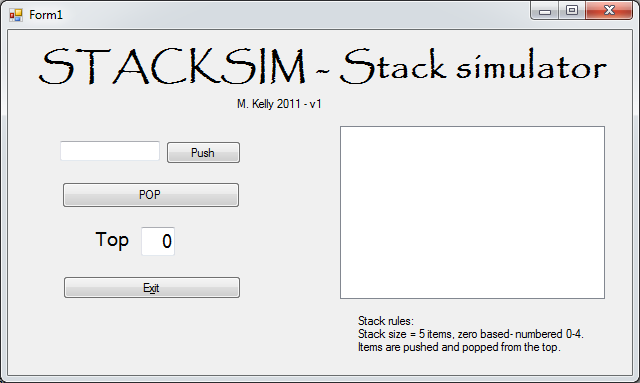 